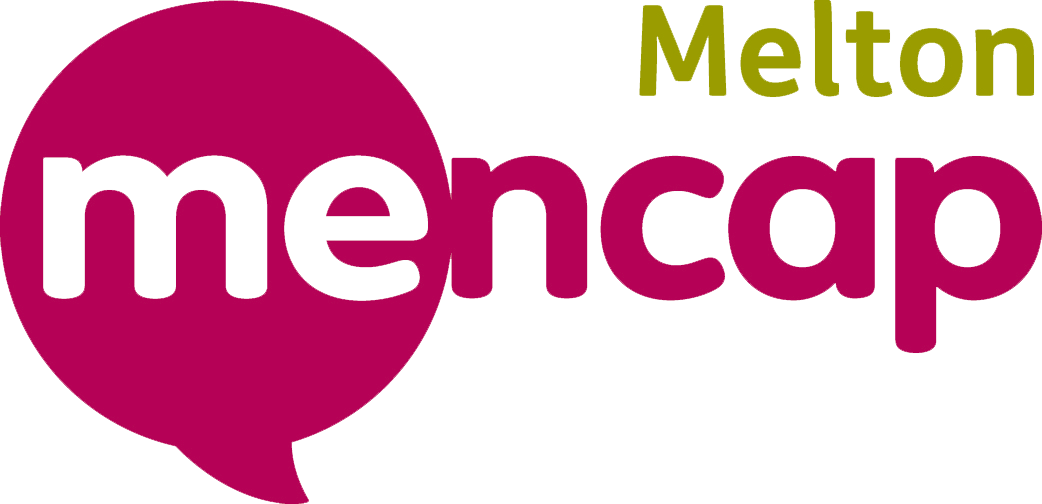 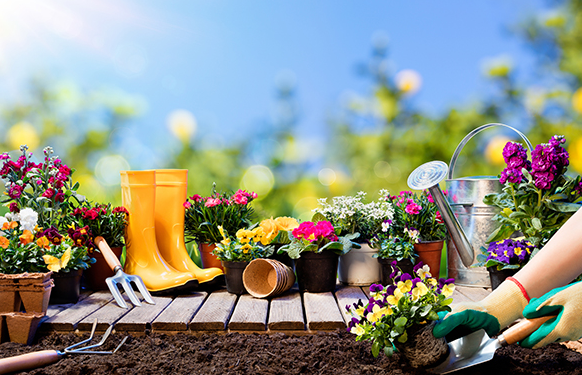 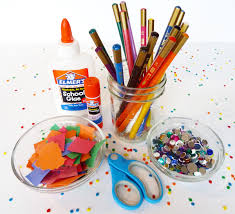 Come and join the fun, learn some new skills and make new friends.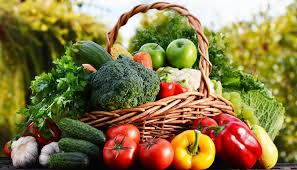 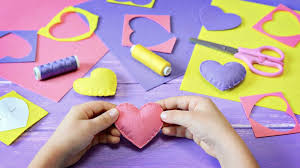 Please bring your own packed lunch.Coffee and Tea will be provided.for more information and to book a spaceplease call 01664 564237 OrEmail :info@meltonmencap.org.uk